Грищук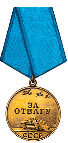 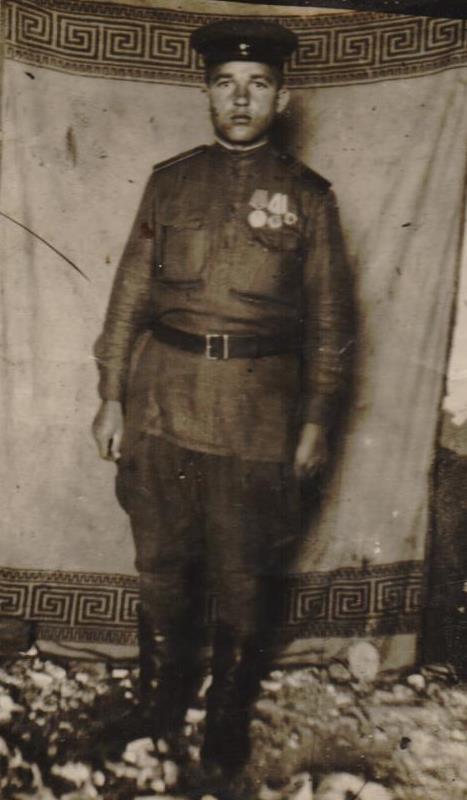 Павел Сидорович23 .03.1923 г – 26.10.2001 гУроженец д. Ново-Громово, Мавринский с/с,  Подольского района Московской области. Призван  Подольским РВКноябрь 1941 г. - февраль 1942 г   - курсант арт. полкфевраль 1942 – ноябрь 1944 г -1044 стрелковый полк, командир отделения 8 мм минометаноябрь 1944 г-август 1946 г- 1047 стрелковый полк, 284 сд Забайкальского фронта, помощник командира  взвода 82 мм миномета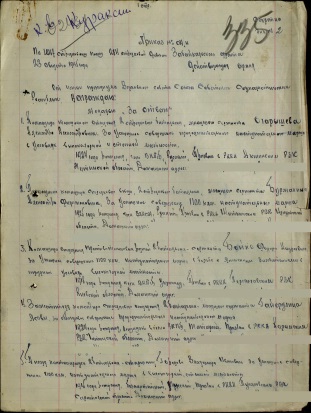                           Приказ № о4\нПо 1047 стрелковому полку 284 стрелковой дивизии Забайкальского фронта от 23 августа 1945 года  действующей армии:От имени президиума Верховного совета СССР Награждаю: медалью «За отвагу» командира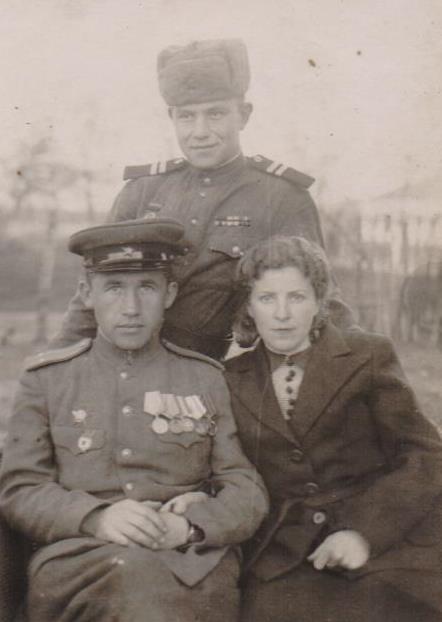 Минометного отделения 2 батальона сержанта Грищук Павла Сидоровича за успешное  совершение продолжительного наступательного марша в условиях высокогорной местности.-  август 1946 г-апрель 1947 г – 39 мотострелковый полк, старшина роты 82 мм минометПрисягу принял 23 февраля 1943 года при 1047 стрелковом полку.Участвовал  с 9.08.1945 по 3.09.1945 в войне с Японией в составе 1047 сп минометной роты помощник командного взвода 82 мм минометов.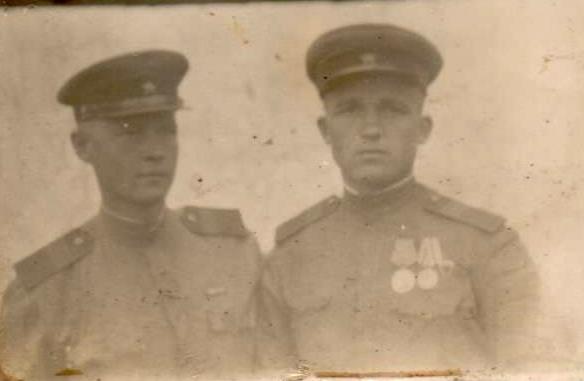 Медали: «За отвагу»,  «За победу над Японией», Орден Отечественной войны II степени   06.04.1985 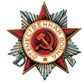 